....……de……………….de 2021Señor Secretario de Desarrollo Territorial y ArraigoMinisterio dela ProducciónLic. Fabricio E. MedinaBv. Pellegrini 3100C.P. 3000-Santa Fe					Ref. Solicita inscripción Registro Provincial de Poseedores					Por la presente, quien suscribe ..……....................................(nombre y apellido completo), Tipo y  Nº de Documento................................, domiciliado en ………...…....................................................... estado civil ….................. soltero/a, casado/a en qué nupcias, divorciado/a o viudo/a (Tachar lo que corresponda) , CUIT/CUIL Nº................................. solicito mi inscripción y de mi grupo familiar (se completa planilla adjunta) al REGISTRO PERSONAL DE POSEEDORES DE INMUEBLES RURALES, Ley N° 13.666, Decreto Nº 1527/2021. A tales efectos acompaño (Tachar con X la documentación que aporta):Declaración jurada por ante Autoridad Judicial o Notarial de dos testigos que manifiestan dar fe de la ocupación efectiva, ininterrumpida, continúa, pública y pacífica por un plazo superior a 10 (diez) años de inmueble rural (artículo 7º Decreto Nº 1527/21). 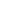 Pruebo mi carácter de pequeño productor, familia de trabajadores rurales, campesinos o indígena, adjuntando la siguiente documentación: Constancia de inscripción en Registro Nacional Sanitario de Productor Agropecuario (RENSPA), Registro Nacional de Agricultor Familiar (RENAF), Registro Único de Producciones Primarias (RUPP), Registro Especial de Comunidades Aborígenes (RECA).Declaración Jurada de ingresos prediales y extra-prediales.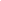 Declaración Jurada de existencia o no de trabajadores rurales permanentes. 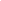 Boleto de Marca.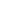 Acta de vacunación.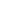 Otra documentación.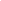 Croquis con la determinación de la ubicación y descripción del inmueble detallando las medidas, superficies, las coordenadas aproximadas de los vértices y linderos del mismo como así también, cualquier otro dato para la especificación e identificación de su pretensión (artículo 7º del Decreto  1527/2021).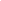 La antigüedad en el ejercicio de la posesión determinando el origen y la data del mismo en forma clara y expresa, adjuntando los antecedentes documentales a tales efectos.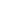 Pago de impuesto o servicios que gravan al inmueble.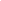 Otra documentación que acredita posesión por el término superior a 10 (diez) años en el inmueble de referencia.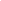 				Me comprometo a contestar todos los requerimientos que la administración solicite para a mi inscripción definitiva en el Registro Personal de Poseedores, declarando para todos los efectos el domicilio que consta en la correspondiente Declaración Jurada y el siguiente correo electrónico…………………………………............en el que serán válidas cualquier notificación y/o comunicación que se efectúen. Asimismo, acompaño como dato de contacto el siguiente número telefónico………………………………....- 				Sin otro particular lo saludo atentamente.                                                                                                                            ...………………………….FIRMA Y ACLARACIÓNLEY Nº 13.666, Decreto Nº 1527/21. El que suscribe está informado y en conocimiento de las responsabilidades civiles y penales emergentes de la falsedad de los datos consignados, tanto por el interesado como por los testigos comparecientes